ОСП МБДОУ детский сад №8 «Звездочка» - детский сад «Солнышко»Консультация для воспитателей«Роль музыкального фольклора в жизни детей дошкольного возраста»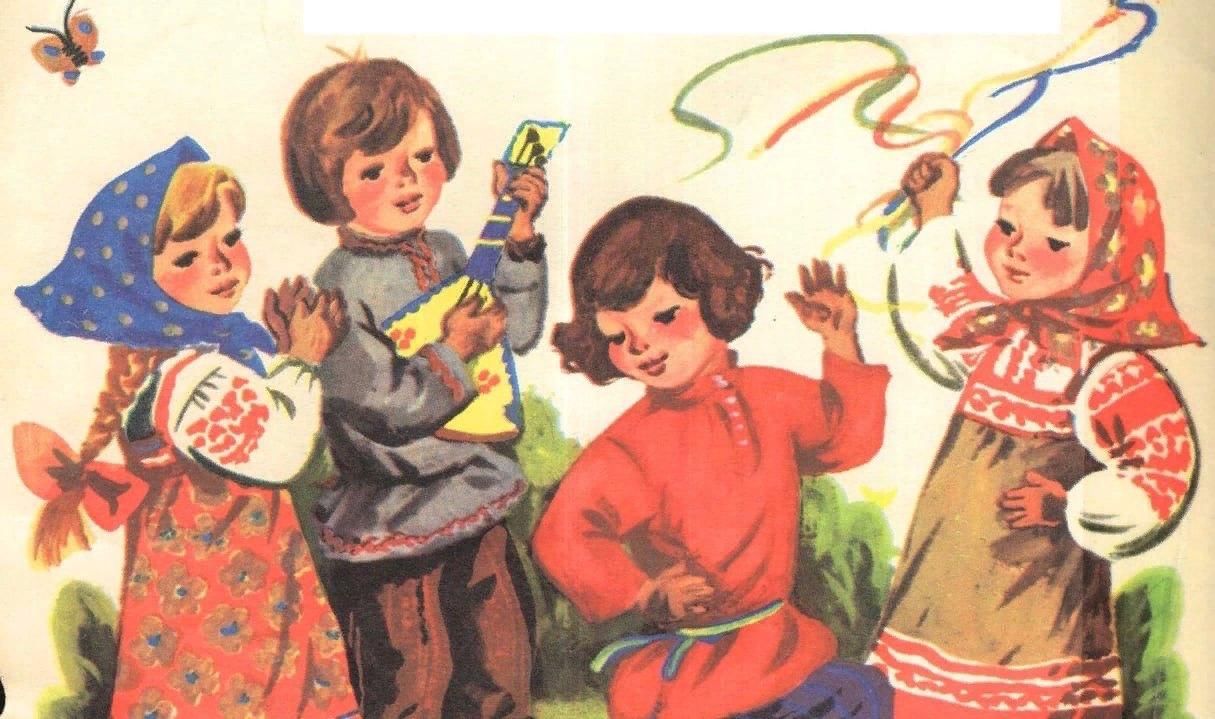 Подготовила: Гребенникова С.М.«Роль музыкального фольклора в жизни детей дошкольного возраста»консультация для воспитателейМы живём в очень сложное, неспокойное время, когда на многое начинаем смотреть по-новому, когда заново открываем, переосмысливаем, переоцениваем. Сейчас много говорится о возрождении Отечества. Возродить культуру нашего народа, традиции, которые наши отцы и деды наследовали от предков – трудная и благородная задача. В отличие от тех лет, когда ребятишки в детском саду учили политизированные стишки, сейчас направление иное. Сегодня повсеместно возрастает интерес к народному творчеству. Оно и понятно: в нём нужно искать истоки наших характеров, взаимоотношений, исторические корни. Взрослые обращают внимание детей к народным истокам, корням нашим, обрядам, традициям, обычаям, которые долгое время были в забвении. Вспомним известное высказывание М.И.Калинина о народном творчестве: “…самым высоким видом искусства, самым талантливым, самым гениальным является народное искусство, то есть то, что запечатлено народом, что народом сохранено, что народ пронёс через, столетие … в народе не может сохраниться то искусство, которое не представляет ценности”. Приобщение детей к народной культуре является средством формирования у них патриотических чувств и развития духовности. Духовный, творческий патриотизм надо прививать в раннего детства.Интерес и внимание к народному искусству, в том числе и к музыкальному, в последнее время в нашей стране ещё более возрос. Истинно художественной и естественной почвой для музыкального воспитания ребёнка является фольклор того народа, к которому он принадлежит, как среда, в которой искусство органично слито с жизнью и мировоззрением людей. Народное искусство дарит детям встречи с напевными и искренними мелодиями, с подлинным, живым, ярким, образным и ласковым родным языком. Русский фольклор – душа русского искусства, русской музыки. Произведение народного фольклора бесценны. В них сама жизнь. Они поучительны чистотой и непосредственностью. Знакомство с музыкальными фольклорными произведениями всегда обогащает и облагораживает. И чем раньше соприкасается с ним человек, тем лучше. Народная музыка органично вплеталась в человеческую жизнь с рождения и до смерти. Такой же органичной, естественной и необходимой должна стать музыка для ребёнка сегодня. Ребёнку доступно и понятно народное творчество, а значит и интересно. Детство – период расцвета в жизни человека. Это время, когда ребёнок подобен цветку, который тянется своими лепестками к солнышку. Дети младшего возраста очень чутко реагируют на каждое слово, сказанное взрослыми. Потому наша задача состоит в том, чтобы привить детям любовь к прекрасному, научить их умениям и навыкам игры в коллективе, развить в малышах такие качества, как доброту, чувство товарищества и благородство. Гениальный творец языка и величайший педагог – народ создал такие произведения художественного слова, которые ведут по всем ступеням его эмоционального и нравственного развития.Детский музыкальный фольклор – это особенная область народного творчества. Она включает целую систему поэтических и музыкально-поэтических жанров фольклора. Детский музыкальный фольклор несёт в себе огромный воспитательный заряд. Вся ценность его заключается в том, что с его помощью мы легко устанавливаем с ребёнком (детьми) эмоциональный контакт, эмоциональное общение. Первое знакомство ребёнка с музыкальным фольклором начинается с малых фольклорных форм: частушек, потешек, прибауток, считалок, приговорок, скороговорок, песенок – небылиц, которые веками создавались народом в процессе труда на природе, в быту – это пение колыбельных, игр с пестованием. Народная музыка входит в быт ребёнка с раннего детства. Первой музыкой, которую слышит малыш, является песня матери – колыбельная. Именно они составляют его самые важные музыкальные впечатления. Как часто мама пела их нам. Интонация полна теплоты и нежности, умиротворения и спокойствия. Существует множество различных колыбельных. Колыбельная – первая для детей музыкальная и поэтическая информация. А так как слышат они песни перед сном, во время засыпания, то память наиболее ценно охватывает и заполняет интонационные обороты, мотивы. Слова, звучащие в песнях. Поэтому пение колыбельных песен ребёнку имеет большое значение в его музыкальном воспитанием, в развитии творческого мышления, памяти, становление уравновешенной психики. В народных колыбельных песнях к ребёнку часто обращаются по имени, и это очень важно для общения с ним, например:Котик серый, хвостик белый
Приди, котик ночевать,
Мою Ирочку качать,
А уж я к тебе, коту,
За работу заплачу:
Кувшин молока да кусок пирога.* * *Ой, баюшки, баюшки,
В огороде заюшки
Травушку щиплют,
Марину забавляют.
И Марина умная
Да очень разумная.
Спи – усни, спи – усни.
Крепкий сон тебя возьми.* * *Тише, куры, не шумите
Мово Ваню не будите,
А мой Ваня будет спать,
Стал уж глазки закрывать.А вот для того, что бы вызвать у ребёнка радость, двигательное возбуждение, весёлый лепет, используются пестушки, значит, нянчить, растить, носить на руках. Пестушки поются естественно и просто, сохраняя натуральный тембр голоса, его теплоту. Когда малыш просыпается, его гладят по животу и приговаривают:* * *Потягушеньки, потягушеньки,
Поперёк тостунушеньки.
А в ножки ходунушки,
А в руки хвотунушки,
А в роток говорок,
А в голову разумок.Или* * *Тяги, тяги потягушеньки,
На Катю по растушеньки.
Расти, доченька, здоровая.
Как яблонька садовая!
На кота потягушки,
На дитя порастушки,
А в ручки хватушки,
А в роток говорунок,
А в головку разумок!Пестушки, колыбельные песни играют огромную роль в духовном развитии человека, в его нравственно-эстетическом воспитании. Они трогают сердце, питают любовь к своей земле и своему народу. Маленьким детям ещё не доступно в полном объёме понятие о Родине, но мы знаем, что именно в раннем детстве зарождается любовь к ней. Для ребёнка Родина – это мама, близкие родные люди, окружающие его. Это дом, где он живёт, двор, где играет, это детский сад с его воспитателями, друзьями. От того, что слышит и видит ребёнок с детства, зависит формирование его сознания и отношения к окружающему. Развивая чувства, черты характера, которые незримо связывают ребёнка со своим народом, я в своей работе использую народные песни, пляски, хороводы, яркие народные игрушки. Всё это богатство русского народного творчества помогает детям усвоить язык своего народа, его нравы и обычаи, его черты характера.Детский музыкальный фольклор отражает различные виды музыкальной деятельности ребёнка: Слушание – восприятие. Пение. Народная хореография. С русскими народными песнями и мелодиями я начинаю знакомить уже с первой младшей группы. Это такие песенки, как: “Петушок”, “Ладушки”, “Зайка”, “Солнышко”, “Сорока – сорока” и т.д.. Они для детей в возрасте от года до трёх лет просты по мелодии и понятны по содержанию, отражают окружающий мир ребёнка. По тексту песни очень лаконичны, построены на повторе одной музыкальной фразы, не требуют быстрого темпа, исполняются не торопливо, с хорошей дикцией. Звукоподражания используются для создания яркого образа и вызывают эмоциональный отклик у ребёнка. Работая с малышами над музыкально-ритмическими движениями, я постоянно обращаюсь к русским народным мелодиям, например: “Из-под дуба”, “Ах вы сени”, “Как у наших у ворот”, “Пойду ль выйду ль я”, “Ах ты берёза”, “Я на горку шла”, “Я рассею своё горе”. Народные мелодии естественны и потому легки для восприятия и запоминания, а возможность собственного исполнения доставляют малышам настоящую радость. Народная плясовая и хороводная музыка имеет простой ритмический рисунок и позволяет импровизировать движения. Народные подвижные хороводные игры формируют у детей ориентацию в пространстве, координацию, внимание, умение контролировать свои действия, подчиняться правилам игры. Это такие игры как: “Ходит Ваня”, “Заинька”, “Кто у нас хороший” и т.д.Народ – мудрый и добрый учитель, создал множество песен, попевок, приговорок, потешек, дающих нам без назидательных сухих нравоучений в приятной для ребёнка форме обучать его тому или иному навыку. Народные песенки и потешки помогают воспитывать положительное отношение детей к режимным моментам. Умывая малыша напивая ему ласково:Водичка, водичка,
Умой моё личико,
Чтобы щёчки краснели,
Чтоб смеялся роток,
Чтоб кусался зубок.ИлиЧистая водичка
Моет Жене личико,
Настеньке ладошки,
А пальчики Антошке.Ребёнок с удовольствием выполняет действия. Так же воспитывается чувство доброты, заботы, например: “Кисонька-Мурсонька, где была? … Не ешь одна (оставь ребяткам)”. Очень легко потешкой остановить назревший конфликт, недоразумение:На улице две курицы
С петухом дерутся.
Две девицы-красавицы
Смотрят и смеются.Когда дети собираются на улицу:Вот они, сапожки:
Этот с левой ножки,
Этот с правой ножки.
Если дождичек пойдёт,
Наденем калошки:
Это – с правой ножки,
Это с левой ножки.
Вот так хорошо.Во время расчёсывания:Чешу, чешу волосыньки,
Расчёсываю косоньки,
Расти коса до пояса,
Не вырони ни волоса
Расти, коса не путайся…
Дочка, маму слушайся.Основываясь на своём опыте, могу сказать, что знакомство с детским музыкальным фольклором развивает интерес и внимание к окружающему миру, народному слову и народным обычаям, воспитывает художественный вкус, а так же многому учит. Развивается речь, формируются нравственные привычки, обогащаются знания о природе. Детский музыкальный фольклор является ценным средством воспитания ребёнка, имеет большое значение в приобщении его к истокам родного, истинного русского народного творчества.